ST_MarkerStyle (Marker Style)This picture shows each of the marker styles. Black is used as the line color, while red is used as the fill color. The height of the dash and the dot are 1/5th of the height of the marker. The width of the dot is 1/2 the width of the marker. The dash and dot have fills as well, but the markers need to be made quite large before these are visible. 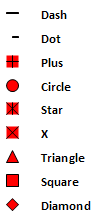 This simple type's contents are a restriction of the XML Schema string datatype.The following are possible enumeration values for this type:The following XML Schema fragment defines the contents of this simple type:<simpleType name="ST_MarkerStyle">	<restriction base="xsd:string">	<enumeration value="circle"/>	<enumeration value="dash"/>	<enumeration value="diamond"/>	<enumeration value="dot"/>	<enumeration value="none"/>	<enumeration value="picture"/>	<enumeration value="plus"/>	<enumeration value="square"/>	<enumeration value="star"/>	<enumeration value="triangle"/>	<enumeration value="x"/>	</restriction></simpleType>Enumeration ValueDescriptioncircle (Circle)Specifies a circle shall be drawn at each data point.dash (Dash)Specifies a dash shall be drawn at each data point.diamond (Diamond)Specifies a diamond shall be drawn at each data point.dot (Dot)Specifies a dot shall be drawn at each data point.none (None)Specifies nothing shall be drawn at each data point.picture (Picture)Specifies a picture shall be drawn at each data point.plus (Plus)Specifies a plus shall be drawn at each data point.square (Square)Specifies a square shall be drawn at each data point.star (Star)Specifies a star shall be drawn at each data point.triangle (Triangle)Specifies a triangle shall be drawn at each data point.x (X)Specifies an X shall be drawn at each data point.Referenced Bysymbol@val (§)